Российская Федерация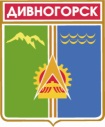 Администрация города ДивногорскаКрасноярского края П О С Т А Н О В Л Е Н И Е16.12.2014		                                       г. Дивногорск	                                                 № 294пО признании утратившим силу постановление администрации города Дивногорска от 13.03.2014 № 51п «Об утверждении административного регламента предоставления муниципальной услуги «Выплата компенсации части родительской платы за присмотр и уход за детьми в образовательных организациях реализующих основную образовательную программу дошкольного образования, расположенных на территории муниципального образования город Дивногорск»           В соответствии с пунктом 5 постановления Правительства Красноярского края от 14.03.2012 № 93п «Об утверждении Порядка разработки и утверждения административных регламентов предоставления государственных услуг исполнительными органами государственной власти Красноярского края, случае и порядка проведения экспертизы проектов административных регламентов предоставления государственных услуг, разработанных органами исполнительной власти Красноярского края», руководствуясь статьей 53  Устава муниципального образования город Дивногорск,ПОСТАНОВЛЯЮ:   1.   Признать утратившим силу постановление администрации города Дивногорска от 13.03.2014 № 51п «Об утверждении административного регламента предоставления муниципальной услуги «Выплата компенсации части родительской платы за присмотр и уход за детьми в образовательных организациях реализующих основную образовательную программу дошкольного образования, расположенных на территории муниципального образования город Дивногорск».           2.  Настоящее постановление подлежит опубликованию в средствах массовой информации, размещению на официальном сайте администрации города Дивногорска в информационно-телекоммуникационной сети «Интернет».    3.  Контроль за исполнением настоящего постановления возложить на заместителя Главы города Кузнецову М.Г. 4.    Постановление вступает в силу со дня официального опубликования.Глава города                                                                                                     Е.Е. Оль